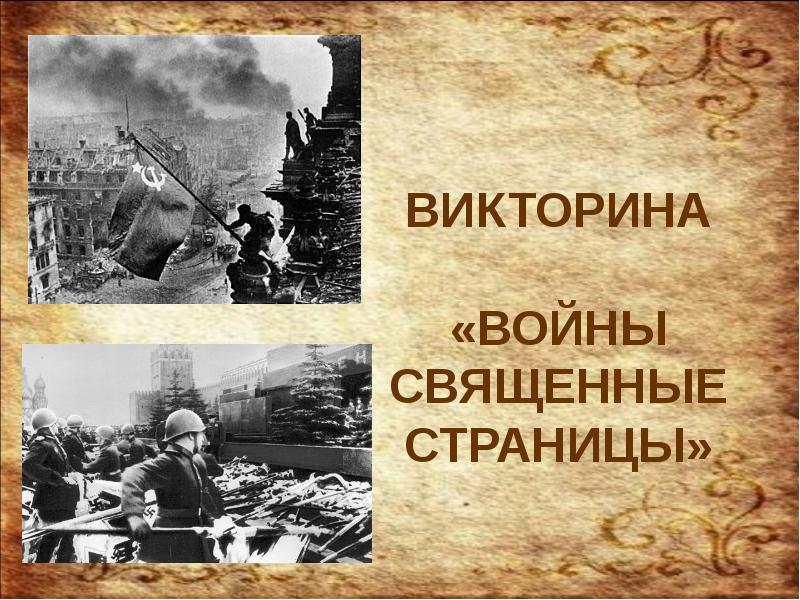 Познавательная викторина для детей старшего дошкольного возрастаЦель: привлечь внимание старших дошкольников к изучению истории Великой Отечественной войны, используя занимательную форму.Задачи:- Формировать патриотические чувства на основе ознакомления с боевыми традициями нашего народа.- Развивать у детей эмоционально-положительное, действенное отношение к воинам-героям Великой Отечественной войны, которое выражалось бы в желаниях сострадать им, подражать, стремление быть похожими на них.- Воспитывать любовь и уважение к Защитникам Родины, чувства гордости за героическое прошлое наших дедов и прадедов.- Обобщить и систематизировать знания детей о празднике «День Победы», о традициях проведения его в нашей стране;
сверстников.
- Поддерживать находчивость, любознательность, инициативу ответов на вопросы викторины; активизировать имеющиеся знания. – Здравствуйте, дорогие ребята и уважаемые взрослые! Мы рады приветствовать всех! Сегодня мы проводим викторину, посвященную Дню Великой Победы, который каждый год 9 Мая отмечает вся наша страна. — 22 июня 1941 года в 4 часа утра без объявления войны Германские войска напали на нашу страну, атаковали наши границы во многих местах и подвергли бомбардировке Советские города. Началась война.Война страшная, голодная, холодная, война, принесшая много горя и страданий нашему народу. Война захватила огромные территории нашей страны, в ней участвовали десятки миллионов людей, она длилась долгие 4 года. Участие в ней потребовало от нашего народа громадного напряжения, всех физических и духовных сил. Отечественной войной она называется потому, что эта война - справедливая, направленная на защиту Отечества.Вопросы викторины:1. Как называется наша страна в настоящее время?2. Как называется война, победу в которой мы празднуем 9 Мая?3. Назовите дату начала Великой Отечественной войны:- 22 мая 1941 года- 22 июня 1941 года- 22 июня 1945 года4. Когда закончилась Великая Отечественная война?- 9 мая 1947г.- 9 мая 1945г.- 9 мая 1946г.5. Сколько лет длилась Великая Отечественная война?- 2 года- 4 года- 7 лет6. В войне принимали участие разные виды войск (авиация, флот, пехота), использовалось разное вооружение (самолеты, корабли, танки). Бои велись и на суше, и на воде, и в воздухе. Скажите, пожалуйста, где воевал:-военный флот? (На море, на воде.)-авиация? (В небе, в воздухе.)-пехота ? ( На суше, на земле.) 7. За какие заслуги некоторые города после войны получили звание город-герой? (Так называли город, жители которого проявили храбрость, мужество и отвагу во время войны.)8. Назовите города-герои, которые вы знаете. (Ленинград (ныне Санкт-Петербург), Сталинград (ныне Волгоград), Одесса, Севастополь, Москва, Брестская крепость (крепость-герой), Новороссийск, Керчь, Минск, Тула, Мурманск, Смоленск.)9. Какое государство напало на нашу страну?- Китай.- Германия.- Англия.8. Какой город во время Великой Отечественной Войны находился в блокаде 900 дней?- Ленинград.- Калининград- Волгоград.10. Каким женским именем ласково называли ракетную установку в Великую Отечественную войну?- Юленька- Катюша- Танюша11. Как называется двухцветная ленточка, распространяемая бесплатно в канун очередной годовщины Дня Победы?- Дмитриевская ленточка.- Михайловская ленточка.- Георгиевская ленточка.12. Что означают цвета на георгиевской ленточке?13. Назовите город-герой, первым принявший на себя удар немецко-фашистских захватчиков:- Брест (Брестская крепость)- Москва- Севастополь14. Как называют людей, прошедших войну и доживших до наших дней?15. Какой из этих отечественных танков стал легендой Великой Отечественной войны?- Т-10- Т-34- Т-5516. Как называется металлический знак с выпуклым изображением, который выдавался людям в военные годы за героизм или особые заслуги?- Значок.- Медаль.- Эмблема.16. Как называется торжественное шествие, которое проходит каждый год 9 Мая на Красной площади в столице нашей Родины Москве?- Парад Победы.- Праздничный концерт.- Представление.Загадки:Подрасту и вслед за братомТоже буду я солдатом,Буду помогать емуОхранять свою … (страну).Брат сказал: «Не торопись!Лучше в школе ты учись!Будешь ты отличником –Станешь … (пограничником).Моряком ты можешь стать,Чтоб границу охранятьИ служить не на земле,А на военном … (корабле).Самолет парит, как птица,Там – воздушная граница.На посту и днем, и ночьюНаш солдат – военный … (летчик).Снова в бой машина мчится,Режут землю гусеницы,Та машина в поле чистомУправляется … (танкистом). Любой профессии военнойУчиться нужно непременно,Чтоб быть опорой для страны,Чтоб в мире не было … (войны).Продолжи  пословицу:-Родина-мать, умей за нее …(постоять).
-Один в поле … (не воин).
-За край родной иди бесстрашно …(в бой).
-Человек без Родины как …(соловей без песни).
-Когда народ един – он …(непобедим).-Войну хорошо слышать, да тяжело… (видеть). -Дружно за мир стоять — войне не… (бывать). -Друзья познаются в… (бою). -Если хочешь мира, будь готов к… (войне).-Сам погибай, а товарища… (выручай).-Жить - Родине… (служить).-Не тот герой, кто награды ждет, а тот герой, кто за народ…( идет).-Без смелости – не возьмешь и… (крепости)-Нет Земли краше, чем Родина… (наша).-Одна у человека мать - одна и… (Родина).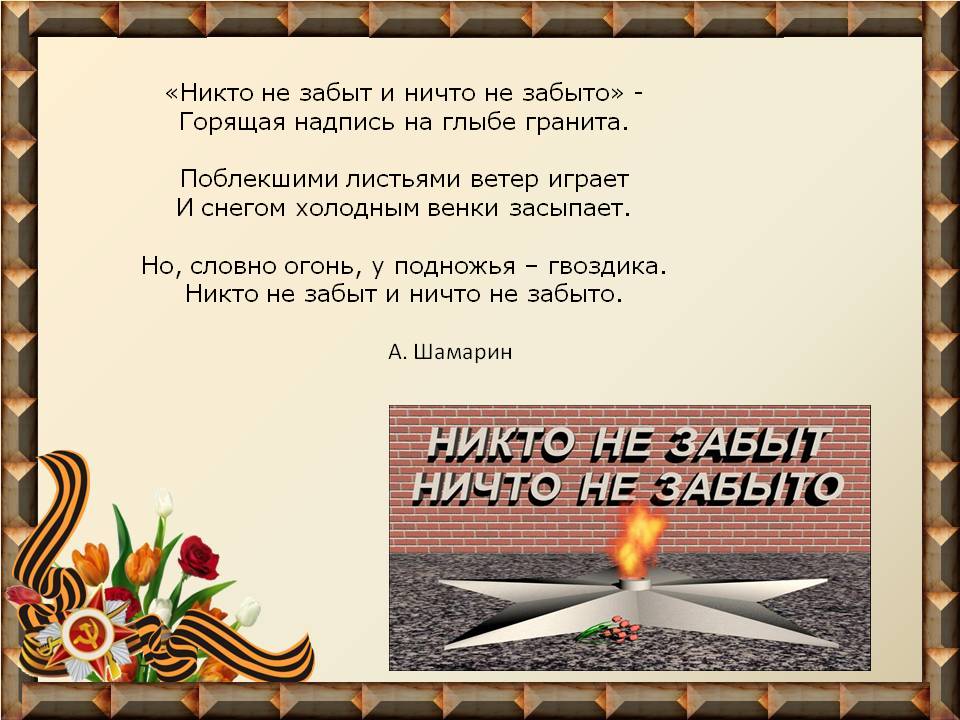 